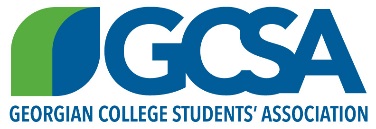 Date:  Tuesday October 3, 2017Time: 12:00 P.M. to 2:00 P.M. Location: A158 Present:   Anushka Angurala 	DirectorAvery Konda  	President Christina Meredith	Manager of Student Transition & Leadership Darshak Patel 	DirectorGreg Gill 	DirectorJake Chevrier	VP AdministrationKavisha Shah 	VP External & Equity Marina Suvorova 	VP Athletics & Health PromotionsPaulo Cardoso 	VP Student Engagement & CommunicationsShannon Kelly 	VP Internal Relations
Shivani Talati 	DirectorPresent:   Anushka Angurala 	DirectorAvery Konda  	President Christina Meredith	Manager of Student Transition & Leadership Darshak Patel 	DirectorGreg Gill 	DirectorJake Chevrier	VP AdministrationKavisha Shah 	VP External & Equity Marina Suvorova 	VP Athletics & Health PromotionsPaulo Cardoso 	VP Student Engagement & CommunicationsShannon Kelly 	VP Internal Relations
Shivani Talati 	DirectorRegrets:Regrets:Agenda OverviewMeeting called to order: Quorum Check: Late members:Name Left early:Name Acceptance of Agenda:Meeting closed at: Next meeting is October 3, 2017 in room R125 (Downtown Campus)Guest Speakers/PresentersPresenterVoting RightsAvery KondaClub Presentation	Shannon KellyNew BusinessPresenterGCSA AccountsKim VanDusenFee DiscussionEveryonePhotographer TenderEveryone